NEON GOLD/ATLANTIC RECORDS SINGER-SONGWRITER JOE P UNVEILS NEW EP FRENCH BLONDE & THE OFFICIAL PERFORMANCE VIDEO FOR TITLE TRACKRELEASES TRAILER FOR FORTHCOMING SHORT HORROR FILM “IF WE RUN” STARRING MICHAEL GANDOLFINI , KEVIN INTERDONATO & MORE, OUT 10/19BREAKTHROUGH SINGLE, “OFF MY MIND,” TO IMPACTAT TRIPLE A RADIO NATIONWIDE NEXT WEEK SOLD OUT NORTH AMERICAN TOUR SUPPORTING SPACEY JANE KICKS OFF OCTOBER 10 JOE P JOINS RECORD STORE DAY’S ‘NEW ARTIST SERIES’ CAMPAIGNWITH AN EXCLUSIVE DELUXE VINYL & IN-STORE PERFORMANCESSTREAM/DOWNLOAD FRENCH BLONDE EP HERE WATCH THE PERFORMANCE VIDEO FOR “FRENCH BLONDE” HEREWATCH THE “IF WE RUN” MOVIE TRAILER HERE 
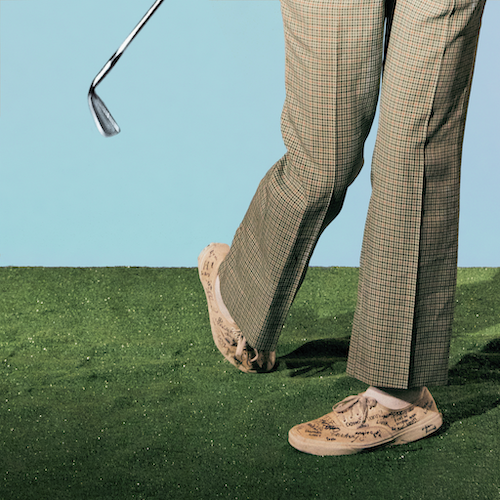 DOWNLOAD HI-RES ARTWORKAlternative singer-songwriter joe p has shared his eagerly anticipated sophomore EP, French Blonde, available now via Neon Gold/Atlantic Records HERE. The seven-song project includes the pulse-pounding title track, “French Blonde,” joined by an official live performance video, directed by longtime visual collaborator Anthony Yebra and premiering today at YouTube HERE. The video for “French Blonde” can also be seen as part of the opening scene of joe p’s forthcoming short horror film, “If We Run,” starring Michael Gandolfini (The Many Saints of Newark), Kevin Interdonato (The Sopranos), and joe p as himself.“If We Run” is slated for release on 10/19 and will feature live performances of several songs off of the French Blonde EP and more, intertwined with a plot inspired by 80s and 90s horror movies. The motion picture was conceived and written by Joe and longtime collaborator Anthony Yebra, who also directed the film.Joe p says, “This EP feels like I finally got everything off my chest and out of my head that was stuck in there for way too long. I honestly have never made something that I don’t care what people think of more than this collection of songs because it doesn’t even feel like I could have made anything else other than what you hear. I recorded all of the vocals alone in my basement and I think I will always do that because it bakes in a sense of reality where the water heater could turn on at any moment and ruin everything.”French Blonde was heralded last month by the anthemic “Happy People,” available for streaming and download HERE. The new EP – which follows joe p’s acclaimed 2021 debut EP, Emily Can’t Sing – also includes the viral hit single, “All Day I Dream About,” joined by a cinematic official music video is streaming now at YouTube HERE. First introduced as “Adidases” in a hugely popular TikTok teaser (streaming HERE), the song proved Joe’s biggest first week success to date upon its August premiere, earning over 233K streams in the US alone along with 13K pre-saves – a staggering number for a new alternative artist still in his initial ascent. joe pFRENCH BLONDE(Neon Gold/Atlantic Records)TRACKLISTFrench BlondeHappy PeopleKids In The SummerEmily Can’t SingAll Day I Dream AboutI’m On FireColor TVHaving spent much of the past year on the road traveling with artists such as Middle Kids and Joywave, joe p will return to the road with this fall with a North American tour opening for Spacey Jane, set to get underway this Monday, October 10, with a sold out show at The Axis Club in Toronto, ON and travel into early November. Most dates – including an eagerly awaited two-night stand at New York City’s Bowery Ballroom (October 12-13), as well as shows in Boston, Washington, DC, Chicago, Vancouver, and Los Angeles – are already sold out. For updates and remaining ticket availability, please visit joepthehyena.com. joe p will also kick off Atlantic Records x Record Store Day’s “New Artist Series” by making stops at select independent record stores throughout the upcoming tour. A limited edition deluxe vinyl pressing of Emily Can’t Sing – featuring “All Day I Dream About” and an acoustic version of joe’s breakthrough hit single, “Off My Mind” – will be available exclusively at these intimate in-store performances and at other independent record stores. More information can be found at recordstoreday.com. When the onset of the pandemic brought about the dissolution of the band he’d fronted since eighth grade, joe p found himself in isolation with time to step out and experiment on his own. From the refuge of his New Jersey basement studio, he threw himself into writing, recording and producing his most personal material to date. Posting homegrown ideas to TikTok, joe p watched as his raw acoustic videos drew millions of views and over 300K followers in just a few months. Among those new fans was Apple Music’s Zane Lowe, who kicked joe’s career into hyperdrive by duetting alongside his self-made “Fighting In The Car” video (streaming HERE). A deal with Neon Gold/Atlantic was quickly followed by the acclaimed release of joe p’s acclaimed debut EP, Emily Can’t Sing, highlighted by such singles as “Leaves,” “Fighting In the Car,” and “Off My Mind,” the latter of which will impact Triple A radio outlets nationwide next week.  # # #joe pNORTH AMERICAN TOUR 2022OCTOBER10 – Toronto, ON – The Axis Club (SOLD OUT)12 – New York, NY – Bowery Ballroom (SOLD OUT)13 – New York, NY – Bowery Ballroom (SOLD OUT)14 – Boston, MA – Brighton Music Hall (SOLD OUT)15 – Philadelphia, PA – Union Transfer16 – Washington, DC – Black Cat (SOLD OUT)18 – Chicago, IL – Lincoln Hall (SOLD OUT)19 – Minneapolis, MN – Fine Line Music Cafe20 – Omaha, NE – Reverb Lounge22 – Englewood, CO – Gothic Theatre23 – Salt Lake City, UT – Metro Music Hall25 – Seattle, WA – Neumos26 – Vancouver, BC – Rickshaw Theatre (SOLD OUT)27 – Portland, OR – Doug Fir Lounge29 – San Francisco, CA – The Chapel (SOLD OUT)30 – Los Angeles, CA – Teragram Ballroom (SOLD OUT)31 – Santa Ana, CA – Constellation Room (SOLD OUT)NOVEMBER1 – Solana Beach, CA – Belly Up Tavern2 – Phoenix, AZ – Crescent Ballroom4 – Dallas, TX – The Studio at the Factory5 – Austin, TX – Parish (SOLD OUT)6 – Houston, TX – Warehouse Live (SOLD OUT)8 – Nashville, TN – The Basement East9 – Atlanta, GA – Terminal WestALL DATES w/SPACEY JANEjoe pRSD NEW ARTIST SERIES IN-STORE PERFORMANCES 2022OCTOBER16 – Washington, DC – Byrdland Records @ 4pm20 – Omaha, NE – Homers @ 4pm24 – Boise, ID – The Record Exchange @ 5pm25 – Seattle, WA – Silver Platters @ 4pmNOVEMBER2 – Tempe, AZ – Zia Records @ 4pm5 – Houston, TX – Cactus Music @ 3pm9 – Atlanta, GA – Criminal Records @ 4pm27 – Red Bank, NJ – Jack’s Music Shoppe @ 3pm28 – New York, NY – Rough Trade @ 6pm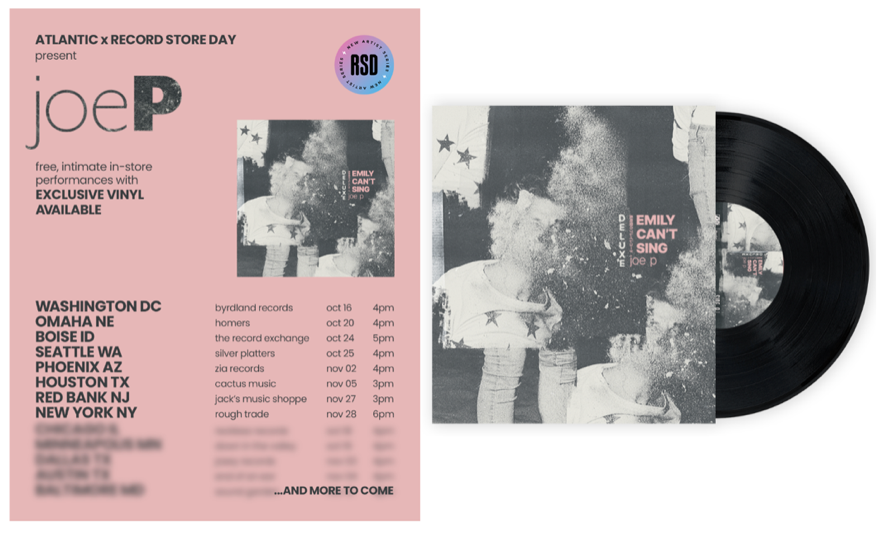 # # #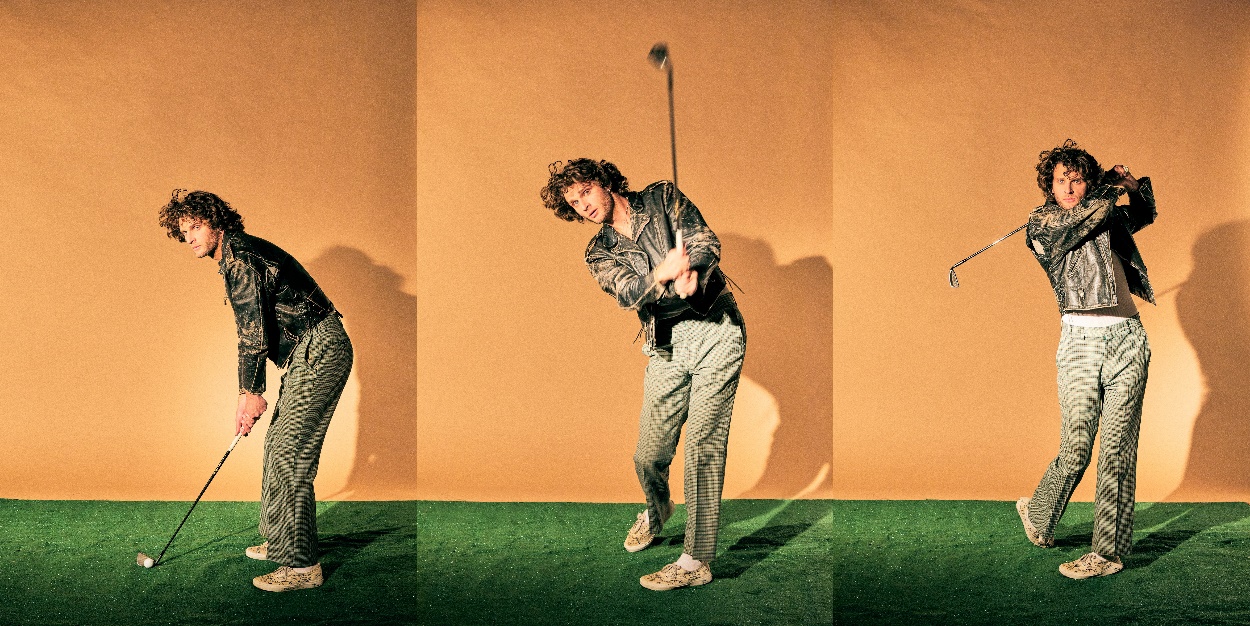 DOWNLOAD HI-RES IMAGE // PHOTO CREDIT: JIMMY FONTAINE# # #CONNECT WITH JOE P WEBSITE | FACEBOOK | INSTAGRAM | SOUNDCLOUD | SPOTIFY | TIKTOK | TWITTER | YOUTUBE PRESS CONTACTScorey.brewer@atlanticrecords.comgabrielle.reese@atlanticrecords.com